BIOLOGÍALeer comprensivamente el siguiente texto y realiza las actividades que se plantean al terminar la lecturaEl Universo“El universo, es decir el espacio y cuanto en él existe, comenzó siendo un gran bloque de materia y energía. Todo lo que existía hace varios miles de millones de años era como un gran huevo o globo compuesto de materia y energía. Los científicos llaman a esto un “huevo cósmico”; este huevo era inestable y terminó por estallar produciendo una formidable explosión que llenó todo el espacio de materia dotada de movimiento.Todo  cuerpo (estrella, planeta, satélite) que existe en el universo, se formó a partir de la materia y la energía que se expandieron por el espacio. A esta teoría sobre el origen del universo se le ha dado el nombre de “La gran explosión” (en inglés BIG BANG).Esta teoría es hoy día aceptada como probable y se supone que este huevo estaba compuesto de hidrógeno en un 90%, 9% de helio y un 1% de otros átomos; ello explica por qué el hidrógeno es la sustancia más abundante en el universo y que nuestro sol esté compuesto, precisamente, de hidrógeno y de helio.Ahora bien, uno se pregunta ¿Por qué estalló este “huevo cósmico”? La teoría dice que las sustancias de este huevo se apretaban cada vez más hasta que ya fue imposible su compresión produciéndose el estallido. El espacio se llenó y entonces comenzaron a formarse los diferentes elementos que constituyen el universo.”                                                                                                                                        Tomado de ColombiaprendeRealizar una secuencia de dibujos que muestre cómo se formó el universo de acuerdo con la teoría del Big-bang. Redacta un escrito coherente  que responda las siguientes preguntas:¿Qué es el universo?¿Qué sustancias predominan en la formación del universo?¿Qué formaba la compresión de estas sustancias?¿Qué sucedió cuando  se llegó a la máxima compresión? ¿Por qué se dice “Gran explosión”? ¿Qué se formó con la materia y la energía resultantes?Escribir el significado de los siguientes términos:Galaxia -  Via láctea  -   Estrella  -   Sistema solar  -  Planeta  -  Satélite -  Constelación  - Asteroides – Meteoros -  Cometas Leer las diferentes  teorías  que explican el origen de la vida en la Tierra, elegir una de ellas (la que más te llame la atención o te cause curiosidad) y elaborar en una hoja de block una dibujo  alusiva dicha teoría.NOTA: El  taller tiene un valor del 50% y la sustentación 50%.  FISICA Y QUÍMICACONVERSIÓN DE UNIDADES DE LONGITUDRealizar las conversiones de las unidades de longitud con el respectivo procedimiento.Expresar en centímetros:3 m 7 cm2m 56 cm5m 70 cm6m 5 cmExpresar en metros: 2 Km 240 m1 Km 5 m3 Km 90 m4 Km 600 mLa altura de una habitación es de 2 metros y medio. ¿Cuántos decímetros son?Con una cinta de 6 m, ¿cuántos lazos de 2 cm se pueden hacer?Camila mide un metro y siete decímetros. ¿Cuántos centímetros mide Camila?Completa el siguiente cuadro:Completar el siguiente cuadro:Santiago  ha recorrido 1750 metros  y Felipe 1 kilómetro y 800 metros. ¿Cuánto le falta a cada uno para recorrer dos kilómetros?Daniel mide 1 metro y 68 centímetros, si se sube a un taburete que tiene una altura de 45 cm, ¿Qué altura alcanzará?En la carrera de una maratón hay que recorrer  42 Kilómetros con 250 metros.                Pablo recorrió en la primera hora 13 km y en la segunda, 14 Km. ¿Cuánto le falta para llegar a la meta?                        INSTITUCION EDUCATIVA MARISCAL ROBLEDO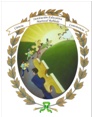 SECRETARIA DE EDUCACION MUNICIPIO DE MEDELLINSECRETARIA DE EDUCACION MUNICIPIO DE MEDELLINSECRETARIA DE EDUCACION MUNICIPIO DE MEDELLINCODIGO: GA-FEP-018                        INSTITUCION EDUCATIVA MARISCAL ROBLEDOFORMACION INTEGRAL PARA UNA MEJOR CALIDAD DE VIDAFORMACION INTEGRAL PARA UNA MEJOR CALIDAD DE VIDAFORMACION INTEGRAL PARA UNA MEJOR CALIDAD DE VIDAVERSION: 1                        INSTITUCION EDUCATIVA MARISCAL ROBLEDOPLAN DE APOYO PERÍODO 1°AREA:C. NATURALESAREA:C. NATURALESFECHA: 29-07-2011GESTION ACADEMICAPROCESO DE EVALUACIONPROCESO DE EVALUACIONFECHA: MARZO DE 2018GRADO: 6°NOMBRE ESTUDIANTE:NOMBRE ESTUDIANTE:NOMBRE ESTUDIANTE:DOCENTE: Clara Inés Tapias PDOCENTE: Clara Inés Tapias PmKm y m1 Km 880 m5 Km 40 m2007 mcmm  y  cm170 cm1m  2cm2m 20cm